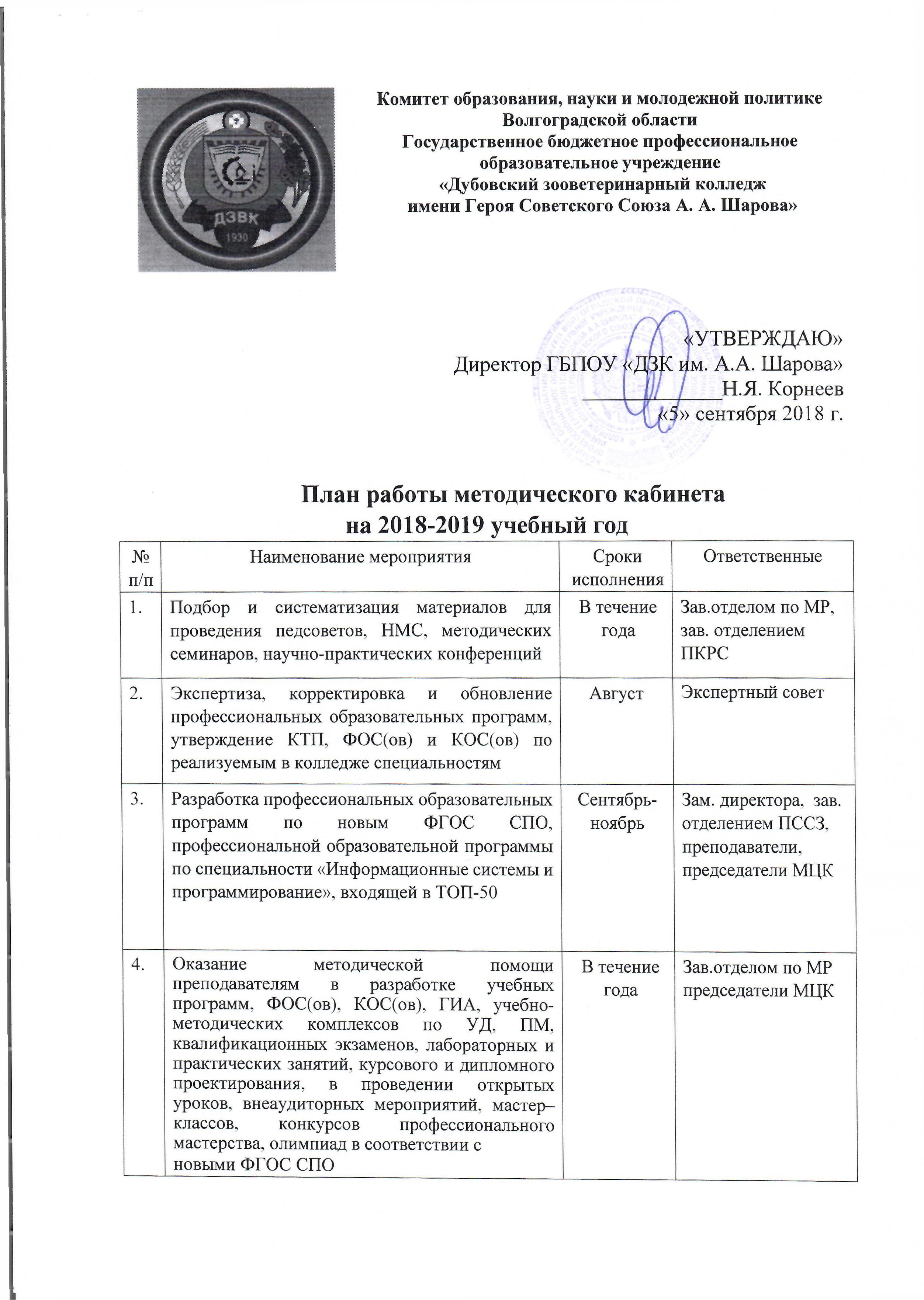 Тематика заседаний НМС  Заседание № 1 (август-сентябрь) Рассмотрение плана научно-методической работы на 2018-2019 учебный год. Рассмотрение и утверждение планов работы МЦК на 2018-2019 учебный год. Утверждение графиков открытых уроков, предметных недель. Результаты экспертизы учебно-программной документации, ее методическое обеспечение. Заседание № 2 (октябрь-ноябрь) О ходе реализации профессиональных образовательных программ из списка ТОП-50 (специальность «Информационные сети и программирование»). Организация подготовки обучающихся к региональному чемпионату WSR, к конкурсам профессионального мастерства. Организация промежуточной аттестации. Заседание № 3 (декабрь-январь) Рассмотрение программы ГИА по специальностям. Результаты мониторинга по вопросам обеспечения практической направленности обучения (качество ЛПЗ, уроков учебной практики, производственной (преддипломной) практики, качество уроков по МДК) О подготовке к студенческой научно-практической конференции «Образование. Наука. Профессия: взгляд молодых исследователей. Заседание № 4 (февраль-март) Об итогах проведения предметных недель и конкурсов профессионального мастерства. Рассмотрение методических материалов, разработанных преподавателями колледжа. О контроле за организацией производственной (преддипломной) практик. Заседание № 5 (апрель-май) О работе по подготовке к аттестации педагогических работников на квалификационные категории и на соответствие занимаемой должности. Анализ выполнения решений педсоветов. Подведение итогов научно-методической работы за 2018-2019 учебный год. Рассмотрение материалов плана на 2018-2019 учебный год. Отчеты о работе МЦК. 	 План работы с педагогическими работниками, аттестующихся  на квалификационную категорию  и на соответствие занимаемой должностиГрафик проведения индивидуальных консультаций с аттестующимися педагогическими работниками5. Подбор и систематизация дидактического материала для проведения учебных занятий. Создание электронных ресурсов УМК В течение года Зав отделением ПССЗ, председатели МЦК 6. Организация взаимопосещений уроков педагогами с последующим анализом В течение года Председатели МЦК, Зав.отделом по МР7. Устранение педагогических затруднений и образовательных потребностей педагогических работников В течение года Председатели МЦК8. Разработка сценариев мероприятий По плану Председатели МЦК9. Проведение мониторинга профессиональных затруднений педагога (в том числе молодых специалистов, принятых на работу в колледж), составление индивидуальной образовательной педагогической траектории педагога Сентябрь Зав.отделом по МР10. Составление графика проведения отрытых уроков, мастер-классов Сентябрь председатели МЦК 11. Составление графика прохождения аттестации на квалификационные категории и на соответствие занимаемой должности в 2018−2019 уч. г. педагогических работников Сентябрь Зав.отделом по МР, начальник отдела кадров 12. Семинар для аттестующихся педагогов «Обобщение педагогического опыта работы, создание электронных портфолио результатов профессиональной деятельности» Сентябрь Зав.отделом по МР13. Индивидуальное консультирование педагогов и мастеров п/о по вопросам аттестации на квалификационные категории По плану работы в течение года Зав.отделом по МР14. Организация контрольных посещений и анализ учебных занятий, учебной и производственной практик, открытых мероприятий педагогов с целью оценки качества обучения и определения необходимой методической помощи педагогу В течение года Зав.отделом по МР15. Подготовка документов на прохождение аттестации педагогических работников По графику в течение года Зав.отделом по МР начальник отдела кадров 16. Проведение процедуры аттестации педагогических работников на соответствие занимаемой должности По графику Аттестационная комиссия 17. Составление плана повышения квалификации педагогического коллектива Сентябрь Зав.отделом по МР начальник отдела кадров 18. Проведение семинара «Планирование деятельности МЦК на 2018−2019 уч. год» Сентябрь Зав.отделом по МР19. Организация и методическое сопровождение открытых уроков, мастер– классов, предметных недель и конкурсов профессионального мастерства По графику В течение года Зам. директора, зав. отделением ПССЗ 20. Оказание методической помощи преподавателям в подготовке к участию в областных конкурсах, конференциях По графику В течение годаЗав.отделом по МР21. Организация тематических выставок методической литературы «В мире педагогических инноваций» Ноябрь  Педагог-библиотекарь22. Экспертиза программ ГИА, согласование со специалистами предприятий тематики дипломных и письменных экзаменационных работ, производственных заданий для демонстрационного и квалификационных экзаменов Декабрь Зав. отделением ПССЗ, председатели МЦК, 23. Оказание методической помощи в подготовке к изданию научных статей, учебных, учебно-методических, методических пособий педагогов, осуществление издательской деятельности педагогов на различных уровнях, пополнении учебными материалами личных сайтов педагогов В течение года зав. отделением ПССЗ, председатели МЦК 24. Организация и проведение семинара-практикума «Создание современных информационных и цифровых образовательных ресурсов» Январь Зав. Информационного центра25. Методическое сопровождение инновационных образовательных технологий и передовых педагогических практик (демонстрационный экзамен) В течение года Зам. директора по УР26. Разработка совместно со специалистами предприятий реальных производственных заданий для квалификационных экзаменов по профессиональным модулям В течение года зав. практикой, зав. отделением ПССЗ27. Методическое сопровождение подготовки педагогов и студентов к участию в Региональном   чемпионате «Молодые профессионалы» WSR По плану Зам. директора по УР, председатели МЦК 28. Организация участия педагогов в вебинарах, онлайн-конференциях, форумах, интернет– конкурсах В течение года Зав. отделением ПССЗ, зав.отделом по МР 29. Подготовка аналитических справок по вопросам внутриколледжного контроля В течение года Согласно плану внутриколледжного контроля 30. Подготовка и проведение научно-практической конференции студентов «Образование. Наука. Профессия: взгляд молодых исследователей»Март председатели МЦК, преподаватели 31. Издание 	материалов 	сборника 	научно-практической конференции студентов Апрель Зав.отделом по МР32. Сбор и представление экспресс-информации о новых направлениях в развитии системы профессионального образования 1 раз в  квартал Педагог-библиотекарь33. Обеспечение организации образовательного процесса нормативной, научной, учебной и методической литературой согласно специфики многопрофильности колледжа В течение года Педагог-библиотекарь34. Подготовка и проведение он-лайн-олимпиады «Эрудит»Апрель Зав. информационного центра, председатели МЦК 35. Подготовка и проведение III региональной олимпиады по ветеринарии и Круглого столаАпрель Зав. отделением ПССЗ, зам.директора по УР, зав.отделом по МР36. Выставка методических разработок педагогов колледжа Май председатели МЦК37. Планирование внутриколледжного контроля на 2019−2020 уч. г. Май Зав. отделением ПССЗ, председатели МЦК, зав. отделом воспитательной работы 38. Создание электронной базы методических материалов педагогов В течение года председатели МЦК 39. Подготовка и проведение заседаний педсовета, заседаний научно-методического совета По плану работы Секретарь педсовета, зав.отделом по МР,  председатели МЦК 40. Оформление отчетной документации о работе МЦК, методических объединений, заседания НМС Июнь председатели МЦК, зав.отделом по МР№ п/п Мероприятия Срок Ответственные 1 Составление графика индивидуальных консультаций с аттестующимися педагогическими работниками СентябрьБелоколодова Т.Э.2 Методический семинар «Аттестация педагогических работников на квалификационную категорию. Регламент. Требования к процедуре аттестации. Критерии и показатели оценки результатов профессиональной деятельности педагогического работника» Сентябрь Белоколодова Т.Э.аттестующиеся  педагоги 3 Методический семинар «Ознакомление с «Порядком проведения аттестации педагогических работников в целях соответствия занимаемой должности» Октябрь Белоколодова Т.Э.аттестующиеся  педагоги 4 Индивидуальные консультации для аттестующихся педагогов Согласно графика Белоколодова Т.Э.аттестующиеся  педагоги 5 Работа аттестующихся педагогов по сбору информационных и информационно-аналитических справок согласно критериям и показателям оценки результатов профессиональной деятельности педагогического работника: Работа над Критерием 1. «Результаты освоения обучающимися образовательных программ  (по направлению деятельности аттестуемого)» Аттестационный период Белоколодова Т.Э.аттестующиеся педагоги 6 Работа над Критерием 3: Подготовка педагогами обучающихся для участия конкурсных мероприятиях различного уровня. Реализация программ внеурочной деятельности предметной направленности. Вовлечение студентов в техническое творчество, проектную и исследовательскую деятельность Аттестационный период Белоколодова Т.Э.аттестуемые педагоги 7 Работа над критерием 4. «Личный вклад в повышение качества образования, совершенствование методов обучения и воспитания, и продуктивное использование новых образовательных технологий, транслирование в педагогических коллективах опыта практических результатов своей профессиональной деятельности, в том числе экспериментальной и инновационной». – Проведение открытых уроков, мастер–классов. Аттестационный период Белоколодова Т.Э.аттестующиеся педагоги 8Распространение методического опыта работы в форме печатных публикаций и в сетевых сообществах и на личном сайте. Участие аттестуемых педагогов в конкурсах профессионального мастерства, конференциях, семинарах, круглых столах. Распространение аттестующимися педагогами собственного педагогического опыта на всероссийском, региональном, муниципальном уровнях, уровне образовательной организации Белоколодова Т.Э.,   аттестуемые педагоги 9Работа над критерием 5. «Активное участие в работе методических объединений педагогических работников организаций, в разработке программно-методического сопровождения образовательного процесса, профессиональных конкурсах» Участие в работе методических объединений. – Участие в профессиональных конкурсах на различном уровне. Участие в разработке программно-методического сопровождения образовательного процесса Аттестационный период Белоколодова Т.Э., аттестуемые педагоги 10 Работа аттестующихся педагогов с личным портфолио Аттестационный период аттестуемые педагоги 11 Обновление информационного списка аттестованных на сайте колледжа В течение года Белоколодова Т.Э., Фомичева О.Ю.12 Составление графика прохождения аттестации педагогическими работниками на квалификационную категорию и на соответствие занимаемой должности на следующий годИюнь Белоколодова Т.Э.Время проведения  Аттестующиеся педагогические  работники Еженедельно по вторникам в 15.00 Преподаватели Еженедельно по четвергам в 15.00 Резервный день 